ПОЛУГОДИШЊИ ИЗВЕШТАЈ ТИМА ЗА ПРОФЕСИОНАЛНУ ОРИЈЕНТАЦИЈУ	У школској 2020/2021 години у ОШ ,,Вук Караџић“ у Доњем Милановцу реализује се програм Професионалне оријентације. Чланови тима за професиналну оријентацију су:1. Миша Илић, наставник историје,2.Светлана Бузгановић, наставник географије,3. Александра Кржановић, учитељица,4. Драгана Ђорђевић, библиотекар,5. Андријана Илић,учитељица.	Тим је на почетку школске године одржао састанак на коме је усвојен записник за протеклу школску годину.Једногласно су изабрани записничар и координатор тима, Александра Кржановић је изабрана за записничара тима, а Андријана Илић за координатора. Члановима је представљен је план рада по месецима за ову школску годину за ученике 7. и 8. разреда као и план имплементаије и план специјализације за ову школску годину. На овом стастанку је договорен и начин рада. Због тренутне епидемиолошке ситуације договорено је да се радионице реализују онлајн или преко вибер групе. Тим има Водич за избор занимања у онлајн верзији који ће бити прослеђен ученицима како би лакше могли да одаберу средњу школу. Ученици ће имати радионице једном недељно.  Одређени су чланови Вршњачког тима. Вршњачки тим чине: 7-1Нађа Жикић Тијана Голубовић7-21. Зековић Анка2. Гајић Милан8-1Теодора ЂорђевићНаташа Текилеровић8-2Анђела КржановићЉубица БаџикићЧлановима Вршњачког тима је такође представњен план рада. Упознати су радионицама и начином реализације. Вршњачки тим је усвојио план рада. Са чалановима Вршеачког тим договорен је даљи начин рада. Формирана је вибер група под називом Професионална оријентација.У октобру су реализоване две радионице, као што је планом предвиђено:1. Представљање програма  и портфолија за ученике2. У свету интересовањаТоком реализовања прве радионице ученицима Ученици су анкетирани путем вибер групе-знају ли шта је професионална оријентација. Сви  ученици  знју шта је професинална оријентација. Затим је у грпи послата презентација, путем које су се ученици детаљније упознали са професионланом оријентацијом.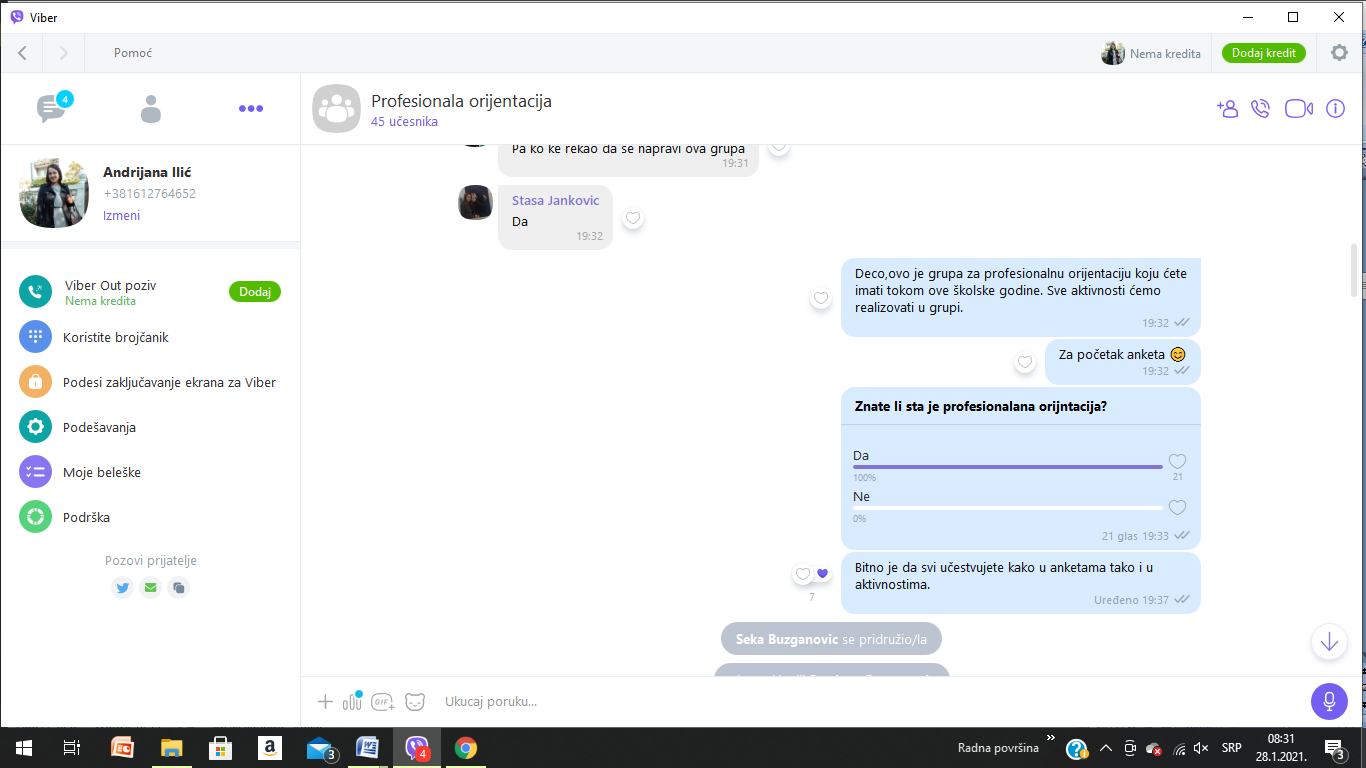 Реализација друге  радионице је текла тако што су ученици су у Вибер групи писали о својим интересовањима.Према анализи њихових одговора 12 ученика је заинтересовано за царинску школу, 6 ученика је заинтересовано за медицинску школу, 6 ученика се определило за гимназију, 1 ученик за фармацију,1 за ветерину и 1 за пекара. Остали се још увек нису определили.	Други састанк тима одржан је 20.10.2020.године у  просторији педагошко-психолошке службе, са тимом за инклузивно образовање. Састанку су присуствовали: 1. Зорица Вељковић, психолог, координатор ИОП тима2. Весна Радојевић, учитељица,3. Бранка Настасијевић, наставник биологије4. Александар Траиловић, наставник енглеског језика5. Андријана Илић, учитељица, координатор тима за ПО	На састанку је тим за инклузивно образовање упознао тим за професионалну оријентацију са способностима ученика осмог разреда који похађају наставу по измењеном или прилагођеном  индивидуалном образовном плану. У 8-1 разреду 1 ученица похађа наставу по ИОП1 и једна ученица по ИОП2, у другом одељењу осмог разеда1 ученик похађа наставу по ИОП 2. Договорено је да се са овим ученицима ради на начин који одговара њима и њиховим могућностима и интересовањима. Овим ученицима ће бити приближена занимања која их интересују на њима одговарајући начин. У рад тима ће се повремено укључивати и психолог, као и разредне старешине.	У сарадњи са разредним старешинама обављени су разговори са родитељима и старатељем  ученика који похађају наставу по индивидуалном образовном плану. У разговору са њима добили смо инфорамције да ће сви ученици наставити даље школовање. Ученице су исказале интересовање за царинску школу у Доњем Милановцу, док је један ученик исказао интересовање за трогодишњу средњу школу у Мајданпеку, смер аутомеханичар. Једна ученица активно учествује у активностима у вибер групи, док се са друга два ученика ради индивидуално уз већу сарадњу са разредним старешинама.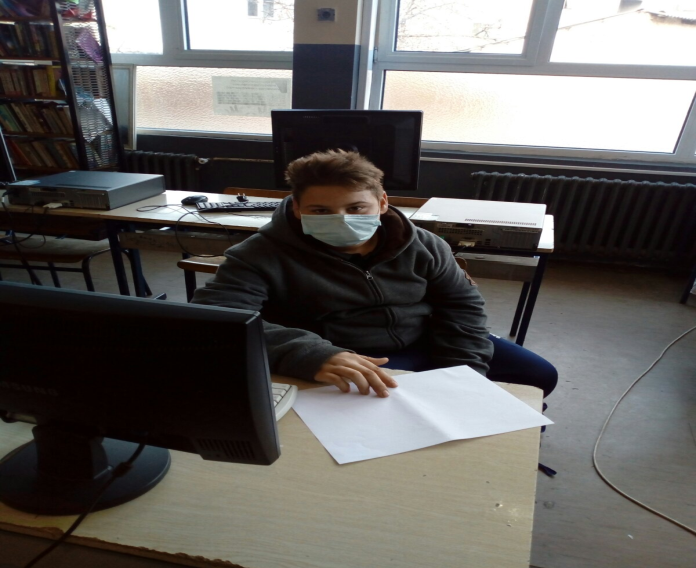 	Због епидемиолиошке ситуације у новембру радионице се обједињују у једну радионицу. Радионице:У свету врлина и вредности, Самосопознаја – то сам ја, Какав сам на први поглед реализовале су се у оквиру једне радионице. 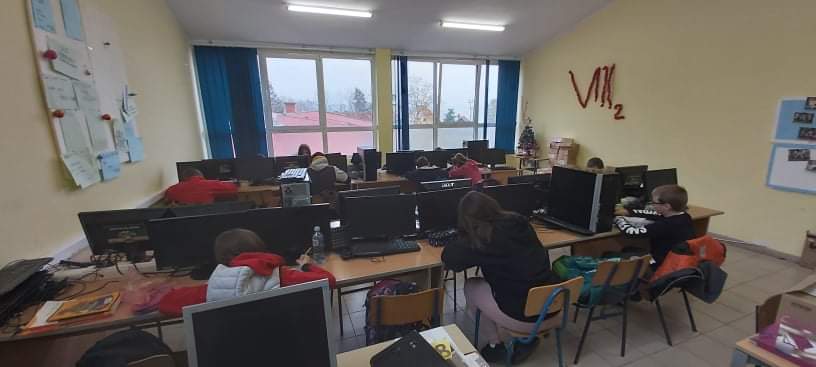 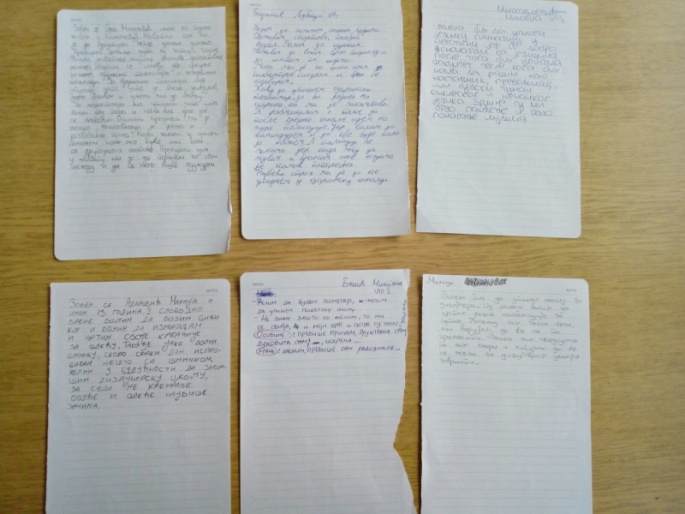 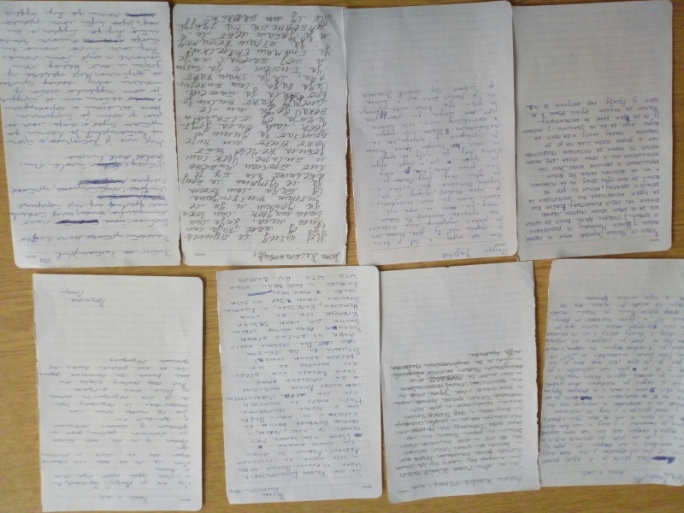 	По одлуци Министарства просвете, науке и технолошког развоја и по препоруци Кризног штаба општине Мајданпек ученици виших разреда  похађају онлајн наставу од 25.11.2020.године. Због онлајн наставе неке радионице нису реализоване. 	Тим за професионалну оријентацију одржао  је онлајн састанак, 04.12.2020.године, путем Zoom апликације, са разредним старешинама седмог и осмог разреда да би се договорио даљи начин рада тима. Водећи рачуна о преоптерећености ученика, договорено је да се радионице тима за професионалну оријентацију реализују делом кроз часове одељенског старешине. 	Тим за професионалну оријентацију одржао је састанак са директором 21.01.2021. године. На састанку је договорен даљи начин рада, због тренутне епидемиолошке ситуације, реални сусрети биће реализовани у мају у мањим групама, где ће за разлику од редходних година бити другачија организација. Нашу школу посетиће људи различитих образовних профила (НП ,,Ђердап“- шумар, рибочувар; Туристичка организација- туристички водич; Дом здравља- медицинска сестра; ПУ ,,Марија Мунћан“, сестра васпитач, апотека ,,Шеки Тилија“ - фармација). Ученици ће имати прилику и да разговарају са саветником НСЗ где ће им бити представљена суфицитарна и дефицитарна занимања на територији наше општине, али и државе.У прилогу извештаја прилажу се прилагођени планови програма Професионалне оријентације, план имплементације и специјализације за реализацију радионаца са ученицима седмог и осмог разреда.ПрилогОСНОВНА ШКОЛА ,,ВУК КАРАЏИЋ“ ДОЊИ МИЛАНОВАЦПРОГРАМ – ПРОФЕСИОНАЛНА ОРИЈЕНТАЦИЈА – РАДИОНИЦЕ ЗА 7. раз.ШКОЛСКА 2020/2021. године, временски оквир реализације: ОКТОБАР– ЈУН шк. 2020/2021. године.ОСНОВНА ШКОЛА ,,ВУК КАРАЏИЋ“ ДОЊИ МИЛАНОВАЦПРОГРАМ – ПРОФЕСИОНАЛНА ОРИЈЕНТАЦИЈА – РАДИОНИЦЕ ЗА 8. раз.ШКОЛСКА 2020/2021. г, временски оквир реализације: ОКТОБАР – ЈУН шк.2020/2021.  г.ПЛАН СПЕЦИЈАЛИЗАЦИЈЕ ОШ „ВУК КАРАЏИЋ“ ДОЊИ МИЛАНОВАЦ,ШКОЛСКЕ 2020/2021. ГОДИНЕДатум : 02.11.2020.године                                            		    	координатор тима за 	ПОАндријана ИлићРАДИОНИЦЕВРЕМЕРЕАЛИЗАТОРИПредстављање програма и портфолија за ученикеПО и договарање о начину радаОктобар 2020.Тим У свету интересовањаОктобар 2020.TимУ свету вештина и способностиОктобар 2020.ТимПут способностиНовембар 2020.ТимУ свету вредностиСамоспознаја – аутопортретНовембар 2020.ТимУ очима другихНовембар 2020.ТимКакав сам у тимуДецембар 2020.ТимМој тип учењаДецембар 2020.ТимЈа за десет годинаДецембар 2020.ТимЗа родитеље и децу – Моја очекивањаЈануар 2021.ТимСлика савременог света радаПрикупљање и начин обраде информација о школама и занимањимаПовезивање области рада са занимањимаПутеви образовања и каријереФебруар 2021.ТимПрипрема за интервјуСпровођење интевјуаФебруар 2021.ТимПрипрема сусрета са експертима у нашој школиМарт 2021.ТимЕксперти у нашој школиМарт 2021.ТимОсврт на резултате информисањаАприл 2021.ТимПосета средњој школиПосета предузећу/установиМај 2021.ТимЕвалуација програма ПО за 7.раз.Јун 2021.ТимРАДИОНИЦЕВРЕМЕРЕАЛИЗАТОРИПредстављање програма и портфолија за ученикеУ свету интересовањаОктобар 2020.Тим Графикон интересовањаО стереотипимаОктобар 2020.ТимУ свету врлина и вредностиСамоспознаја – то сам јаОктобар 2020.ТимКакав сам на први погледНовембар 2020.ТимМоја очекивањаНовембар 2020.ТимЗа родитеље и децу – Моја очекивања - колажНовембар 2020.ТимСлика савременог света рада и кључне компетенције за занимањеДецембар 2020.ТимОбразовни профили у средњим школамаДецембар  20209.ТимМрежа средњих школаДецембар 2020.ТимЗахтеви занимања – способности и контраиндикацијеЈануар 2021.ТимСазнајем са интернета куда после ОШПутеви образовања и каријереФебруар 2021.ТимПрипрема и спровођење интервјуаФебруар 2021.Тим Опис занимања помоћу мапе умаФебруар 2021.ТимКритеријум за избор школеМарт 2021.ТимИспитивање ставоваМарт 2021.ТимИзбор занимања и приходиМарт 2021.ТимОријентација ствара јасну сликуАприл 2021.ТимОпис занимања уз помоћ мапе ума на родитељском састанкуАприл 2021.Тим Припрема за реалне сусретеОстварујемо учење путем реалних сусретаАприл –мај 2021.ТимРефлексија учења у оквиру реалних сусретанакон сусретаТимМоја одлука о школи и занимањуСаветодавни радМај 2021.TимЗа родитеље и децу – стилови васпитања наших родитељајун 2021.ТимЗадациАктивностиНосиоци активностиВремеОчекивани резултатиДоговор око избора специјализацијеСастанак тима за ПО са директоромДиректорТим за ПОСептембар-јун школске 2020/2021.Изабрана област специјализацијеДоговар у вези са планирањем посете радним организацијамаЧланови тима и деца учесници износе своје предлогеДиректор, радне организацијеТим за ПО, Вршњачки тимНовембар школске 2020/2021.год.Остварен договори план могућих посетаПрипрема за сусрет са експертом у школиПрикупљање информацијаинтервјуТим за ПОУченициАприл-Јун 2020/2021.год.Самостално прикупљање информацијаСпровођење интервјуаИнтервјуУченициекспертиМај- до краја школске  2020/2021.год.Реализован интервјуПрипрема за реалне сусретеМогућности испробавања праксе у окружењуПрикупљање документацијеТим за ПОученициАприл – мај 2020/2021. год.Оспособљавање ученика за реалне сусрете,припема симулацијеПрипрема за реалне сусретеПосета средњој школиУченици тим за ПОПрофесори средње школеАприл-Мај 2021.год.Информисаност о средњој школиПрипрема за реалне сусретеРодитељ као експерт у реалним сусретимаРодитељученицитим за ПОМај – до краја школске 2020/2021. год.Укључење родитеља и већа заинтересованост Реални сусретиOрганизовање реалних сусрета у радним  организацијама (Национални парк „Ђердап“, туристичка организација ,НСЗ, хотел „Лепенски вир“,...УченициТим за ПОРадне       организацијеАприл-Мај 2021.Реализација реалних сусретау школи Извештаји са реализованих активностиИзвештајиТим за ПОученициДо краја школске 2020/2021. год.Успешна сарадња са локалном привредом Информисање колектива о реализованим актвиностимаСедница Наставничког већаДиректорТим за ПОПредметни наставнициЈун школске 2020/2021. год.Подношење извештајаИнформисање родитеља ученика осмог разредаКолективни родитељски састанакТим за ПОРазредне старешинеученициЈун школске 2020/2021. год.Презентација о постигнутим резултатаима ПО и продукти радионица